Центр
 сопровождения замещающих семейВ нашем Центрезамещающие семьи могутполучить помощь различныхспециалистов:юрист,психолог,социальный педагог,врач – педиатрСпециалисты Центра ведут прием6 дней в неделю, и гарантируютконфиденциальность информациио кандидатах и других членах семей.Вас мучают сомнения, тревоги,неразрешимые вопросы?Мы выслушаем, подскажем,поможем!Приходите! Звоните! Пишите!e-mail:centrczc.momo@mail.ruЦСЗС (Коломна) 8(496) 613-12-10Центр 
состоит из семи зональных объединений, каждое из которых обслуживает 
несколько районов:Орехово-Зуевское Тел. 8(496)424-28-28Электросталь, Электрогорск, Орехово-Зуево, Железнодорожный, Реутов, Черноголовка, Орехово-Зуевский р-он, Павлово-Посадский р-он, 
Ногинский р-он, Балашиха.ИвантеевскоеФрязино, Лосино-Петровский, Королев, Юбилейный, Красноармейск, Ивантеевка, Сергиево-Посадский р-он, Мытищинский р-он, Щелковский р-он, 
Пушкинский р-он.ЛюберецкоеЛыткарино, Котельники, Дзержинский, Жуковский, Бронницы, Рошаль, Раменский р-он, Воскресенский р-он, Люберецкий р-он,  Шатурский р-онДмитровскийЛобня, Долгопрудный, Дубна, 
Дмитровский р-он, Клинский р-он, Солнечногорский р-он. Химки, Красногорский р-он, 
Талдомский р-он.Ступинское 8 (49664) 2-35-55Коломна. Коломенский р-он, Ступинский р-он, Озерский р-он, Луховицкий р-он, Серебряно-Прудский р-он, Зарайский р-он, Каширский р-он, 
Егорьевский р-онОдинцовскоеКраснознаминск, Звенигород, Одинцовский р-он, Истринский р-он, Наро-Фоминский р-он, Можайский р-он, Рузский р-он, Волоколамский р-он, Лотошинский р-он, Шаховской р-он.ПодольскоеКлимовск, Троицк, Серпухов, Подольск, Пущино, Протвино, Щербинка, Домодедовский р-он, Серпуховский р-он, Подольский р-он, Ленинский р-он, 
Чеховский р-он.Министерство образования 
Московской областиМосковский государственный
 социально-психологический институтЦентр
 сопровождения замещающих семей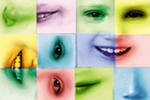 Памятка для опекунов, 
попечителей, 
приемных родителей.Детскому суициду НЕТ!!!Суицид - намеренное, умышленное лишение себя жизни, может иметь место, если проблема остается актуальной и нерешенной в течение нескольких месяцев и при этом ребенок ни с кем из своего окружения не делится личными переживаниями.Советы по профилактике подростковых суицидов:Установите заботливые взаимоотношения с ребенком.Будьте внимательным слушателем.Будьте искренними в общении, спокойно и доходчиво спрашивайте о тревожащей ситуации.Рассказывайте о своих детских переживаниях в том возрасте, в котором сейчас ваш ребенок.Вселяйте надежду, что все проблемы можно решить.Проявляйте ласку к детям, демонстрируйте им свою любовь.Помогайте своим детям строить реальные цели в жизни и стремиться к ним.Ни при каких обстоятельствах не применяйте физические наказания.Признаки готовности ребенка к суициду:Утрата интереса к любимым занятиям, снижение активности, апатия, безволие;Пренебрежение собственным видом, неряшливость;Появление тяги к уединению, отдаление от близких людей;Резкие перепады настроения, неадекватная реакция на слова, беспричинные слезы, медленная и маловыразительная речь;Внезапное снижение успеваемости и рассеянность;Склонность к риску и неоправданным и опрометчивым поступкам;Проблемы со здоровьем: потеря аппетита, плохое самочувствие, бессонница, кошмары во сне;Стремление привести дела в порядок, подвести итоги, просить прощение за все, что было;Шутки и иронические высказывания либо философские размышления на тему смерти.Если замечена склонность 
несовершеннолетнего 
к суициду, 
следующие советы помогут изменить ситуацию.1. Внимательно выслушайте подростка. В состоянии душевного кризиса любому из нас, прежде всего, необходим кто-нибудь, кто готов нас выслушать. Приложите все усилия, чтобы понять проблему, скрытую за словами.2. Внимательно отнеситесь ко всем, даже самым незначительным обидам и жалобам. Не пренебрегайте ничем из сказанного. Он или она могут и не давать воли чувствам, скрывая свои проблемы, но в, то, же время находиться в состоянии глубокой депрессии.3. Постарайтесь аккуратно спросить, не думают ли он или она о самоубийстве. Опыт показывает, что такой вопрос редко приносит вред. Часто подросток бывает рад возможности открыто высказать свои проблемы."Будьте искренними и честными в своём отношении к детям и к самим себе"